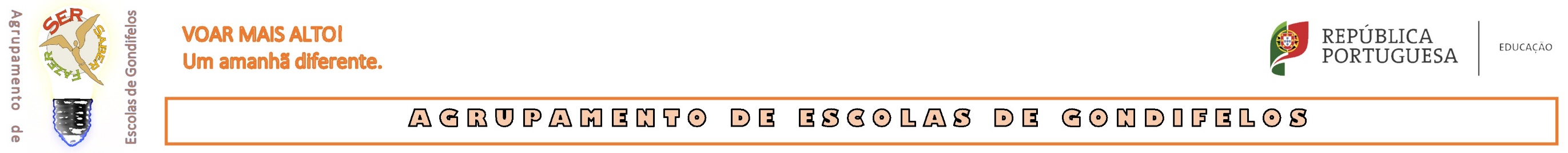 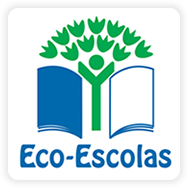 Produtos AlimentaresQuantidade de sal por 100g de alimentoO consumo excessivo de sal pode provocar …Queijo (fatiado)1,2g…hipertensão arterial e doenças cardiovasculares.… pedras nos rins e outras doenças renais.…retenção de líquidos e perda de cálcio (osteoporose)Atum (enlatado)1,3 g…hipertensão arterial e doenças cardiovasculares.… pedras nos rins e outras doenças renais.…retenção de líquidos e perda de cálcio (osteoporose)Salsichas1,4 g…hipertensão arterial e doenças cardiovasculares.… pedras nos rins e outras doenças renais.…retenção de líquidos e perda de cálcio (osteoporose)Presunto (fatiado)2,15 g…hipertensão arterial e doenças cardiovasculares.… pedras nos rins e outras doenças renais.…retenção de líquidos e perda de cálcio (osteoporose)Aditivo alimentar(caldos de galinha)52,9 g…hipertensão arterial e doenças cardiovasculares.… pedras nos rins e outras doenças renais.…retenção de líquidos e perda de cálcio (osteoporose)Para minimizar o consumo diário de sal em casa podemos:Para minimizar o consumo diário de sal em casa podemos:Para minimizar o consumo diário de sal em casa podemos:sempre que possível, optar por alimentos naturais, como por exemplo carne e peixe frescos.reduzir a quantidade de sal adicionado à comida (saladas, estufados, …) substituindo o sal por ervas aromáticas.fazer lanches saudáveis substituindo alimentos processados como o queijo, o fiambre e outros, por fruta, leite, e alguns legumes como cenoura, tomate, etc.sempre que possível, optar por alimentos naturais, como por exemplo carne e peixe frescos.reduzir a quantidade de sal adicionado à comida (saladas, estufados, …) substituindo o sal por ervas aromáticas.fazer lanches saudáveis substituindo alimentos processados como o queijo, o fiambre e outros, por fruta, leite, e alguns legumes como cenoura, tomate, etc.sempre que possível, optar por alimentos naturais, como por exemplo carne e peixe frescos.reduzir a quantidade de sal adicionado à comida (saladas, estufados, …) substituindo o sal por ervas aromáticas.fazer lanches saudáveis substituindo alimentos processados como o queijo, o fiambre e outros, por fruta, leite, e alguns legumes como cenoura, tomate, etc.